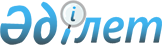 Шиелі аудандық мәслихатының 2022 жылғы 21 желтоқсандағы "2023-2025 жылдарға арналған аудандық бюджет туралы" № 33/3 шешіміне өзгерістер енгізу туралы
					
			Мерзімі біткен
			
			
		
					Қызылорда облысы Шиелі аудандық мәслихатының 2023 жылғы 28 сәуірдегі № 2/2 шешімі. Мерзімі біткендіктен қолданыс тоқтатылды
      Шиелі аудандық мәслихаты ШЕШТІ:
      1. Шиелі аудандық мәслихатының "2023-2025 жылдарға арналған аудандық бюджет туралы" 2022 жылғы 21 желтоқсандағы № 33/3 шешіміне мынадай өзгерістер енгізілсін:
      1-тармақ жаңа редакцияда жазылсын:
      "1. 2023-2025 жылдарға арналған аудандық бюджет 1, 2, 3 - қосымшаларға сәйкес, оның ішінде 2023 жылға мынадай көлемдерде бекітілсін:
      1) кірістер – 12 120 066,7 мың теңге, оның ішінде:
      салықтық түсімдер – 3 875 864 мың теңге;
      салықтық емес түсімдер – 140 890 мың теңге;
      негізгі капиталды сатудан түсетін түсімдер – 34 635 мың теңге;
      трансферттер түсімдері – 8 068 677,7 мың теңге;
      2) шығындар – 12 520 270,0 мың теңге;
      3) таза бюджеттік кредиттеу – 215 390 мың теңге;
      бюджеттік кредиттер – 414 000 мың теңге;
      бюджеттік кредиттерді өтеу – 198 610 мың теңге;
      4) қаржы активтерімен операциялар бойынша сальдо - 0;
      қаржы активтерін сатып алу - 0;
      мемлекеттік қаржы активтерін сатудан түсетін түсімдер - 0;
      5) бюджет тапшылығы (профициті) – -615 593,3 мың теңге;
      6) бюджет тапшылығын қаржыландыру (профицитін пайдалану) - 615 593,3 мың теңге;
      қарыздар түсімі – 414 000 мың теңге;
      қарыздарды өтеу –198 610 мың теңге;
      бюджет қаражаттарының пайдаланылатын қалдықтары – 400 203,3 мың теңге.".
      Көрсетілген шешімнің 1-қосымшасы осы шешімнің қосымшасына сәйкес жаңа редакцияда жазылсын.
      2. Осы шешім 2023 жылғы 1 қаңтардан бастап қолданысқа енгізіледі 2023 жылға арналған аудандық бюджет
					© 2012. Қазақстан Республикасы Әділет министрлігінің «Қазақстан Республикасының Заңнама және құқықтық ақпарат институты» ШЖҚ РМК
				
      Аудандық мәслихат төрағасы 

А.Жандарбеков
Шиелі аудандық мәслихатының
2023 жылғы "28" сәуірдегі
№ 2/2 шешіміне қосымшаШиелі аудандық мәслихатының
2022 жылғы "21" желтоқсандағы
№ 33/3 шешіміне 1-қосымша
Санаты
Санаты
Санаты
Санаты
Санаты
Сомасы, мың теңге
Сыныбы
Сыныбы
Сыныбы
Сыныбы
Сомасы, мың теңге
Кіші сыныбы
Кіші сыныбы
Кіші сыныбы
Сомасы, мың теңге
Атауы
Атауы
Сомасы, мың теңге
1.Кірістер
1.Кірістер
12120066,7
1
Салықтық түсімдер
Салықтық түсімдер
3875864
01
Табыс салығы
Табыс салығы
1706066
1
Корпоративтік табыс салығы
Корпоративтік табыс салығы
373622
2
Жеке табыс салығы
Жеке табыс салығы
1332444
03
Әлеуметтiк салық
Әлеуметтiк салық
1053927
1
Әлеуметтік салық
Әлеуметтік салық
1053927
04
Меншiкке салынатын салықтар
Меншiкке салынатын салықтар
1087824
1
Мүлiкке салынатын салықтар
Мүлiкке салынатын салықтар
1087824
3
Жер салығы
Жер салығы
0
4
Көлiк құралдарына салынатын салық
Көлiк құралдарына салынатын салық
0
5
Бірыңғай жер салығы
Бірыңғай жер салығы
0
05
Тауарларға, жұмыстарға және қызметтерге салынатын iшкi салықтар
Тауарларға, жұмыстарға және қызметтерге салынатын iшкi салықтар
13047
2
Акциздер
Акциздер
7578
3
Табиғи және басқа да ресурстарды пайдаланғаны үшiн түсетiн түсiмдер
Табиғи және басқа да ресурстарды пайдаланғаны үшiн түсетiн түсiмдер
0
4
Кәсiпкерлiк және кәсiби қызметтi жүргiзгенi үшiн алынатын алымдар
Кәсiпкерлiк және кәсiби қызметтi жүргiзгенi үшiн алынатын алымдар
5469
08
Заңдық маңызы бар әрекеттерді жасағаны және (немесе) оған уәкілеттігі бар мемлекеттік органдар немесе лауазымды адамдар құжаттар бергені үшін алынатын міндетті төлемдер
Заңдық маңызы бар әрекеттерді жасағаны және (немесе) оған уәкілеттігі бар мемлекеттік органдар немесе лауазымды адамдар құжаттар бергені үшін алынатын міндетті төлемдер
15000
1
Мемлекеттік баж
Мемлекеттік баж
15000
2
Салықтық емес түсiмдер
Салықтық емес түсiмдер
140890
01
Мемлекеттік меншіктен түсетін кірістер
Мемлекеттік меншіктен түсетін кірістер
125890
5
Мемлекет меншігіндегі мүлікті жалға беруден түсетін кірістер
Мемлекет меншігіндегі мүлікті жалға беруден түсетін кірістер
820
7
Мемлекеттiк бюджеттен берiлген кредиттер бойынша сыйақылар
Мемлекеттiк бюджеттен берiлген кредиттер бойынша сыйақылар
125070
06
Басқа да салықтық емес түсiмдер
Басқа да салықтық емес түсiмдер
15000
1
Басқа да салықтық емес түсiмдер
Басқа да салықтық емес түсiмдер
15000
3
Негізгі капиталды сатудан түсетін түсімдер
Негізгі капиталды сатудан түсетін түсімдер
34635
01
Мемлекеттік мекемелерге бекітілген мемлекеттік мүлікті сату
Мемлекеттік мекемелерге бекітілген мемлекеттік мүлікті сату
635
1
Мемлекеттік мекемелерге бекітілген мемлекеттік мүлікті сату
Мемлекеттік мекемелерге бекітілген мемлекеттік мүлікті сату
635
03
Жердi және материалдық емес активтердi сату
Жердi және материалдық емес активтердi сату
34000
1
Жерді сату
Жерді сату
16000
2
Материалдық емес активтерді сату 
Материалдық емес активтерді сату 
18000
4
Трансферттердің түсімдері
Трансферттердің түсімдері
8068677,1
01
Төмен тұрған мемлекеттiк басқару органдарынан трансферттер 
Төмен тұрған мемлекеттiк басқару органдарынан трансферттер 
17247
3
Аудандық маңызы бар қалалардың, ауылдардың, кенттердің, ауылдық округтардың бюджеттерінен трансферттер
Аудандық маңызы бар қалалардың, ауылдардың, кенттердің, ауылдық округтардың бюджеттерінен трансферттер
17247
02
Мемлекеттiк басқарудың жоғары тұрған органдарынан түсетiн трансферттер
Мемлекеттiк басқарудың жоғары тұрған органдарынан түсетiн трансферттер
8051430,7
2
Облыстық бюджеттен түсетiн трансферттер
Облыстық бюджеттен түсетiн трансферттер
8051430,7
Функционалдық топ
Функционалдық топ
Функционалдық топ
Функционалдық топ
Функционалдық топ
Сомасы, мың теңге
Кіші функция
Кіші функция
Кіші функция
Кіші функция
Сомасы, мың теңге
Бюджеттік бағдарламалардың әкімшісі
Бюджеттік бағдарламалардың әкімшісі
Бюджеттік бағдарламалардың әкімшісі
Сомасы, мың теңге
Бағдарлама
Бағдарлама
Сомасы, мың теңге
Атауы
Сомасы, мың теңге
2.Шығындар
12520270,0
01
Жалпы сипаттағы мемлекеттiк қызметтер
2366680,4
1
Мемлекеттiк басқарудың жалпы функцияларын орындайтын өкiлдi, атқарушы және басқа органдар
405686,7
112
Аудан (облыстық маңызы бар қала) мәслихатының аппараты
60168,2
001
Аудан (облыстық маңызы бар қала) мәслихатының қызметін қамтамасыз ету жөніндегі қызметтер
58578,2
003
Мемлекеттік органныі күрделі шығыстары 
1590
122
Аудан (облыстық маңызы бар қала) әкімінің аппараты
345518,5
001
Аудан (облыстық маңызы бар қала) әкімінің қызметін қамтамасыз ету жөніндегі қызметтер
246818,5
003
Мемлекеттік органның күрделі шығыстары
98700
2
Қаржылық қызмет
10450
459
Ауданның (облыстық маңызы бар қаланың) экономика және қаржы бөлімі
449
010
Жекешелендіру, коммуналдық меншікті басқару, жекешелендіруден кейінгі қызмет және осыған байланысты дауларды реттеу
449
489
Ауданның (облыстық маңызы бар қаланың) мемлекеттік сатып алу бөлімі
10001
001
Жергілікті деңгейде мемлекеттік сатып алу саласындағы мемлекеттік саясатты іске асыру жөніндегі қызметтер
10001
9
Жалпы сипаттағы өзге де мемлекеттiк қызметтер
1950543,7
458
Ауданның (облыстық маңызы бар қаланың) тұрғын үй-коммуналдық шаруашылығы, жолаушылар көлігі және автомобиль жолдары бөлімі
1572020
001
Жергілікті деңгейде тұрғын үй-коммуналдық шаруашылығы, жолаушылар көлігі және автомобиль жолдары саласындағы мемлекеттік саясатты іске асыру жөніндегі қызметтер
43863
013
Мемлекеттік органның күрделі шығыстары
2040
113
Төменгі тұрған бюджеттерге берілетін нысаналы ағымдағы трансферттер
1526117
459
Ауданның (облыстық маңызы бар қаланың) экономика және қаржы бөлімі
213781,7
001
Ауданның (облыстық маңызы бар қаланың) экономикалық саясатын қалыптастыру мен дамыту, мемлекеттік жоспарлау, бюджеттік атқару және коммуналдық меншігін басқар саласындағы мемлекеттік саясатты іске асыру жөніндегі қызметтер
117143,7
015
Мемлекеттік органның күрделі шығыстары
3660
113
Төмен тұрған бюджеттерге берілетін нысаналы ағымдағы трансферттер
92978
493
Ауданың (облыстық маңызы бар қаланың) кәсіпкерлік, өнеркәсіп және туризм бөлімі
40587
001
Жергілікті деңгейде кәсіпкерлікті, өнеркәсіпті және туризмді дамыту саласындағы мемлекеттік саясатты іске асыру жөніндегі қызметтер
38997
003
Мемлекеттік органның күрделі шығыстары
1590
801
Ауданның (облыстық маңызы бар қланың) жұмыспен қамту, әлеуметтік бағдарламалар және азаматтық хал актілерін тіркеу бөлімі
124155
001
Жергілікті деңгейде жұмыспен қамту, әлеуметтік бағдарламалар және азаматтық хал актілерін тіркеу саласындағы мемлекеттік саясатты іске асыру жөніндегі қызметтер
124155
02
Қорғаныс
10840
1
Әскери мұқтаждар
2608
122
Аудан (облыстық маңызы бар қала) әкімінің аппараты
2608
005
Жалпыға бірдей әскери міндетті атқару шеңберіндегі іс-шаралар
2608
2
Төтенше жағдайлар жөнiндегi жұмыстарды ұйымдастру
8232
122
Аудан (облыстық маңызы бар қала) әкімінің аппараты
8232
006
Аудан (облыстық маңызы бар қала) ауқымындағы төтенше жағдайлардың алдын алу және оларды жою
369
007
Аудандық (қалалық) ауқымдағы дала өрттерінің, сондай-ақ мемлекеттік өртке арсы қызмет органдары құрылмаған елдi мекендерде өрттердің алдын алу және оларды сөндіру жөніндегі іс-шаралар
7863
03
Қоғамдық тәртіп, қауіпсіздік, құқықтық, сот, қылмыстық-атқару қызметі
92262
9
Қоғамдық тәртіп және қауіпсіздік саласындағ басқа да қызметтер
92262
458
Ауданның (облыстық маңызы бар қаланың) тұрғын үй-коммуналдық шаруашылығы, жолаушылар көлігі және автомобиль жолдары бөлімі
92262
021
Елдi мекендерде жол қозғалысы қауiпсiздiгін қамтамасыз ету
92262
06
Әлеуметтiк көмек және әлеуметтiк қамсыздандыру
3053164,9
1
Әлеуметтiк қамсыздандыру
558167
801
Ауданның (облыстық маңызы бар қаланың) жұмыспен қамту, әлеуметтік бағдарламалар және азаматтық хал актілерін тіркеу бөлімі
558167
010
Ммлекеттік атаулы әлеуметтік көмек 
558167
2
Әлеуметтiк көмек
2385964,9
801
Ауданның (облыстық маңызы бар қаланың) жұмыспен қамту, әлеуметтік бағдарламалар және азаматтық хал актілерін тіркеу бөлімі
2385964,9
004
Жұмыспен қамту бағдарламасы
1559980,9
006
Ауылдық жерлерде тұратын денсаулық сақтау, білім беру, әлеуметтік қамтамасыз ету, мәдениет, спорт және ветеринар мамандарына отын сатып алуға Қазақстан Республикасының заңнамасына сәйкес әлеуметтік көмек көрсету
65562
007
Тұрғын үйге көмек көрсету
22900
008
1999 жылдың 26 шілдесінде "Отан", "Даңқ" ордендерімен марапатталған, "Халық Қаһарманы" атағын және республиканың құрметті атақтарын алған азаматтарды әлеуметтік қолдау
356
009
Үйден тәрбиеленіп оқытылатын мүгедектігі бар балаларды материалдық қамтамасыз ету 
10385
011
Жергілікті өкілетті органдардың шешімі бойынша мұқтаж азаматтардың жекелеген топтарына әлеуметтік көмек
137843
014
Мұқтаж азаматтарға үйде әлеуметтiк көмек көрсету
298097
017
Мүгедектігі бар адамды оңалтудың жеке бағдарламасына сәйкес мұқтаж мүгедектігі бар адамдарды протездік-ортопедиялық көмек, сурдотехникалық, тифлотехникалық құралдармен, арнаулы жүрiп-тұру құралдармен, мiндеттi гигиеналық құралдармен қамтамасыз ету, сондай-ақ санаторий-курорттық емделу, есту бойынша мүгедектігі бар адамдарға қолмен көрсететiн тіл маманының, жеке көмекшінің қызметтерін ұсыну
179578
023
Жұмыспен қамту орталықтарының қызметін қамтамасыз ету
111263
9
Әлеуметтiк көмек және әлеуметтiк қамтамасыз ету салаларындағы өзге де қызметтер
109033
801
Ауданның (облыстық маңызы бар қаланың) жұмыспен қамту, әлеуметтік бағдарламалар және азаматтық хал актілерін тіркеу бөлімі
109033
018
Жәрдемақыларды және басқа да әлеуметтік төлемдерді есептеу, төлеу мен жеткізу бойынша қызметтерге ақы төлеу
2508
020
Үкіметтік емес ұйымдарда мемлекеттік әлеуметтік тапсырысты орналастыру
19424
028
Күш көрсету немесе күш көрсету қаупі салдарынан қиын жағдайларға тап болған тәуекелдер тобындағы адамдарға қызметтер
1924
050
Қазақстан Республикасында мүгедектігі бар адамдардың құқықтарын қамтамасыз етуге және өмір сүру сапасын жақсарту
85177
07
Тұрғын үй-коммуналдық шаруашылық
1046665
1
Тұрғын үй шаруашылығы
609219
472
Ауданның (облыстық маңызы бар қаланың) құрылыс, сәулет және қала құрылысы бөлімі
609219
003
Коммуналдық тұрғын үй қорының тұрғын үйін жобалау, салу және (немесе) сатып алу (Нұрлы жер бағдарламасы)
15517
004
Инженерлік-коммуникациялық инфрақұрылымды жобалау, дамыту және (немесе) жайластыру
37973
098
Коммуналдық тұрғын-үй қорының тұрғын үйлерін сатып алу
555729
2
Коммуналдық шаруашылық
406177
472
Ауданның (облыстық маңызы бар қаланың ) құрылыс,сәулет және қала құрылысы бөлімі
404187
007
Қаланы және елді мекендерді абаттандыруды дамыту
10
058
Елді мекендердегі сумен жабдықтау және су бұру жүйелерін дамыту
404177
458
Ауданның (облыстық маңызы бар қаланың) тұрғын үй-коммуналдық шаруашылығы, жолаушылар көлігі және автомобиль жолдары бөлімі
1990
058
Елді мекендердегі сумен жабдықтау және су бұру жүйелерін дамыту
1990
3
Елді-мекендерді көркейту
31269
458
Ауданның (облыстық маңызы бар қаланың) тұрғын үй-коммуналдық шаруашылығы, жолаушылар көлігі және автомобиль жолдары бөлімі
31269
015
Елдi мекендердегі көшелердi жарықтандыру
12257
016
Елдi мекендердiң санитариясын қамтамасыз ету
18912
018
Елдi мекендердi абаттандыру және көгалдандыру
100
08
Мәдениет, спорт, туризм және ақпараттық кеңістiк
986287,7
1
Мәдениет саласындағы қызмет
187609
820
Ауданның (облыстық маңызы бар қаланың) мәдениет және спорт бөлімі
187609
004
Мәдени-демалыс жұмысын қолдау
187609
2
Спорт
206047
820
Ауданның (облыстық маңызы бар қаланың) мәдениет және спорт бөлімі
206047
008
Ұлттық және бұқаралық спорт түрлерін дамыту
183012
010
Аудандық (облыстық маңызы бар қалалық) деңгейде спорттық жарыстар өткiзу
3000
011
Әртүрлi спорт түрлерi бойынша аудан (облыстық маңызы бар қала) құрама командаларының мүшелерiн дайындау және олардың облыстық спорт жарыстарына қатысуы
20035
3
Ақпараттық кеңістік
250751,4
820
Ауданның (облыстық маңызы бар қаланың) мәдениет және спорт бөлімі
226192,4
006
Аудандық (қалалық) кiтапханалардың жұмыс iстеуi
226192,4
821
Ауданның (облыстық маңызы бар қаланың) қоғамдық даму бөлімі
24559
004
Мемлекеттік ақпараттық саясат жүргізу жөніндегі қызметтер
24559
9
Мәдениет, спорт, туризм және ақпараттық кеңiстiктi ұйымдастыру жөнiндегi өзге де қызметтер
341880,3
820
Ауданның (облыстық маңызы бар қаланың) мәдениет және спорт бөлімі
216425
001
Жергілікті деңгейде мәдениет, спорт және тілдерді дамыту саласындағы мемлекеттік саясатты іске асыру жөніндегі қызметтер
77017
003
Мемлекеттік органның күрделі шығыстары
25813
113
Төменгі тұрған бюджеттерге берілетін нысаналы ағымдағы трансферттер
39282
032
Ведомстволық бағыныстағы мемлекеттік мекемелер мен ұйымдардың күрделі шығыстары
74313
821
Ауданның (облыстық маңызы бар қаланың) қоғамдық даму бөлімі
125455,3
001
Жергілікті деңгейде ақпарат, мемлекеттілікті нығайту және азаматтардың әлеуметтік сенімділігін қалыптастыру саласында мемлекеттік саясатты іске асыру жөніндегі қызметтер
89197,3
003
Жастар саясаты саласында іс-шараларды іске асыру
36258
09
Отын-энергетика кешенi және жер қойнауын пайдалану
1549798
9
Отын-энергетика кешені және жер қойнауын пайдалану саласындағы өзге де қызметтер
1549798
458
Ауданның (облыстық маңызы бар қаланың) тұрғын үй-коммуналдық шаруашыдығы,жолаушылар көлігі және автомобиль жолдары бөлімі
588103
036
Газ тасымалдау жүйесін дамыту
588103
472
Ауданның (облыстық маңызы бар қаланың ) құрылыс,сәулет және қала құрылысы бөлімі
961695
036
Газ тасымалдау жүйесін дамыту
961695
10
Ауыл, су, орман, балық шаруашылығы, ерекше қорғалатын табиғи аумақтар, қоршаған ортаны және жануарлар дүниесін қорғау, жер қатынастары
122307,6
1
Ауыл шаруашылығы
76191,6
472
Ауданның (облыстық маңызы бар қаланың ) құрылыс,сәулет және қала құрылысы бөлімі
2900
010
Ауыл шаруашылығы объектілерін дамыту
2900
477
Ауданның (облыстық маңызы бар қаланың) ауыл шаруашылығы мен жер қатынастары бөлімі
73291,6
001
Жергілікті деңгейде ауыл шаруашылығы және жер қатынастары саласындағы мемлекеттік саясатты іске асыру жөніндегі қызметтер
73291,6
9
Ауыл, су, орман, балық шаруашылығы, қоршаған ортаны қорғау және жер қатынастары саласындағы басқа да қызметтер
46116
458
Ауданның (облыстық маңызы бар қаланың) тұрғын үй-коммуналдық шаруашылығы, жолаушылар көлігі және автомобиль жолдары бөлімі
160
052
Жаңартылатын энергия көздерін пайдалануды қолдау
150
056
Жануарларға арналған баспаналар, уақытша ұстау пункттерін салу
10
459
Ауданның (облыстық маңызы бар қаланың) экономика және қаржы бөлімі
45956
099
Мамандарға әлеуметтік қолдау көрсету жөніндегі шараларды іске асыру
45956
11
Өнеркәсіп, сәулет, қала құрылысы және құрылыс қызметі
186227
2
Сәулет, қала құрылысы және құрылыс қызметі
186227
472
Ауданның (облыстық маңызы бар қаланың) құрылыс, сәулет және қала құрылысы бөлімі
186227
001
Жергілікті деңгейде құрылыс, сәулет және қала құрылысы саласындағы мемлекеттік саясатты іске асыру жөніндегі қызметтер
125188
015
Мемлекеттік органның күрделі шығыстары
38227
013
Аудан аумағында қала құрылысын дамытудың кешенді схемаларын, аудандық (облыстық) маңызы бар қалалардың, кенттердің және өзге де ауылдық елді мекендердің бас жоспарларын әзірлеу
22812
12
Көлiк және коммуникация
349698,6
1
Автомобиль көлігі
349698,6
458
Ауданның (облыстық маңызы бар қаланың) тұрғын үй-коммуналдық шаруашылығы, жолаушылар көлігі және автомобиль жолдары бөлімі
349698,6
023
Автомобиль жолдарының жұмыс істеуін қамтамасыз ету
77282
045
Аудандық маңызы бар автомобиль жолдарын және елді-мекендердің көшелерін күрделі және орташа жөндеу
1837
051
Көлік инфрақұрылымының басым жобаларын іске асыру
245579,6
9
Көлiк және коммуникациялар саласындағы өзге де қызметтер
25000
458
Ауданның (облыстық маңызы бар қаланың) тұрғын үй-коммуналдық шаруашылығы, жолаушылар көлігі және автомобиль жолдары бөлімі
25000
037
Әлеуметтік маңызы бар қалалық (ауылдық), қала маңындағы және ауданішілік қатынастар бойынша жолаушылар тасымалдарын субсидиялау
25000
13
Басқалар
485961
9
Басқалар
485961
459
Ауданның (облыстық маңызы бар қаланың) экономика және қаржы бөлімі
9076
012
Ауданның (облыстық маңызы бар қаланың) жергілікті атқарушы органының резерві
9076
458
Ауданның (облыстық маңызы бар қаланың) тұрғын үй-коммуналдық шаруашылығы, жолаушылар көлігі және автомобиль жолдары бөлімі
85063
064
"Ауыл –Ел бесігі" жобасы шеңберінде ауылдық елді мекендердегі әлеуметтік және инженерлік инфрақұрылым бойынша іс-шараларды іске асыру
85063
472
Ауданның (облыстық маңызы бар қаланың) құрылыс,сәулет және қала құрылысы бөлімі
100000
079
"Ауыл –Ел бесігі" жобасы шеңберінде ауылдық елді мекендердегі әлеуметтік және инженерлік инфрақұрылым бойынша іс-шараларды іске асыру
100000
820
Ауданның (облыстық маңызы бар қаланың) мәдениет және спорт бөлімі
291822
052
"Ауыл–Ел бесігі" жобасы шеңберінде ауылдық елді мекендердегі әлеуметтік және инженерлік инфрақұрылым бойынша іс-шараларды іске асыру
291822
14
Борышқа қызмет көрсету
125070
1
Борышқа қызмет көрсету
125070
459
Ауданның (облыстық маңызы бар қаланың) экономика және қаржы бөлімі
125070
021
Жергілікті атқарушы органдардың облыстық бюджеттен қарыздар бойынша сыйақылар мен өзге де төлемдерді төлеу бойынша борышына қызмет көрсету
125070
15
Трансферттер
2145307,8
1
Трансферттер
2145307,8
459
Ауданның (облыстық маңызы бар қаланың) экономика және қаржы бөлімі
2145307,8
006
Пайдаланылмаған (толық пайдаланылмаған) нысаналы трансферттерді қайтару
601,9
024
Заңнаманы өзгертуге байланысты жоғары тұрған бюджеттің шығындарын өтеуге төменгі тұрған бюджеттен ағымдағы нысаналы трансферттер
10340
038
Субвенциялар
2134340
054
Қазақстан Республикасының Ұлттық қорынан берілетін нысаналы трансферт есебінен республикалық бюджеттен бөлінген пайдаланылмаған (түгел пайдаланылмаған) нысаналы трансферттердің сомасын қайтару
25,9
3. Таза бюджеттік кредиттеу
215390
Бюджеттік кредиттер
414000
10
Ауыл, су, орман, балық шаруашылығы, ерекше қорғалатын табиғи аумақтар, қоршаған ортаны және жануарлар дүниесiн қорғау, жер қатынастары
414000
9
Ауыл, су, орман, балық шаруашылығы, қоршаған ортаны, қорғау және жер қатынастары саласындағы басқа да қызметтер
414000
459
Ауданның (облыстық маңызы бар қаланың) экономика және қаржы бөлімі
414000
018
Мамандарды әлеуметтік қолдау шараларын іске асыру үшін бюджеттік кредиттер
414000
5
Бюджеттік кредиттерді өтеу
198610
01
Бюджеттік кредиттерді өтеу
198610
1
Мемлекеттік бюджеттен берілген бюджеттік кредиттерді өтеу
198610
4. Қаржы активтерімен операциялар бойынша сальдо
0
5. Бюджет тапшылығы (профициті)
-615 593,3
6. Бюджет тапшылығын қаржыландыру (профицитін пайдалану)
615 593,3
7
Қарыздар түсімдері
414000
01
Мемлекеттiк iшкi қарыздар
414000
02
Қарыз алу келiсiм-шарттары
414000
03
Ауданның (облыстық маңызы бар қаланың) жергiлiктi атқарушы органы алатын қарыздар
414000
16
Қарыздарды өтеу
198610
1
Қарыздарды өтеу
198610
459
Ауданның (облыстық маңызы бар қаланың) экономика және қаржы бөлімі
198610
005
Жергілікті атқарушы органның жоғары тұрған бюджет алдындағы борышын өтеу
198610
8
Бюджет қаражаттарының пайдаланылатын қалдықтары
400203,3
01
Бюджет қаражаты қалдықтары
400203,3
1
Бюджет қаражатының бос қалдықтары
400203,3